PSI 3212 - LABORATÓRIO DE CIRCUITOS ELÉTRICOS 1º Semestre de 2016Experiência 7Resposta em Frequência de Circuitos RC e RLCRELATÓRIORESPOSTA EM FREQUÊNCIA DE UM CIRCUITO RC1.1                    Tabela 1 – Valores dos componentes R, L e C em 1 kHz Fórmulas para calcular os valores do módulo do Ganho G e da defasagem a partir dos:. Dados experimentais: . Parâmetros do circuito:Tabela 2 - Resposta em frequência de um circuito RC.Gráficos:                     Título:__________________________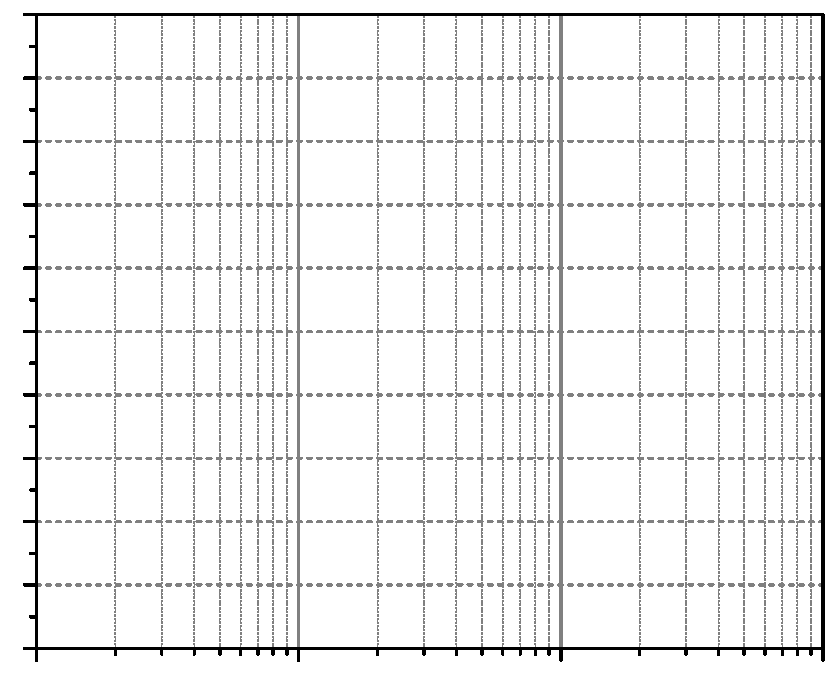 Título:___________________________ Discuta as semelhanças e as diferenças observadas entre as curvas experimentais e as teóricas.1.3    Análise dos Resultados:Faixa de passagem e fc (experimentais):Faixa de passagem e fc (teóricos):Comparação entre os resultados dos itens a e b:c) Discuta sobre possível aplicação do circuito analisado.Resposta em frequência de um circuito RLC2.1                      Tabela 3 – Resposta em frequência de circuito RLC:Construa os gráficos abaixo e identifique neles as grandezas solicitadas nos itens a e b do item 2.2, a seguir. Gráfico G  f.  Indicar o anexo:_______________Gráfico S,E  f. Indicar o anexo: ______________2.2  ANÁLISE dos Resultadosa)   fc1 e fc2  a partir da curva experimental:Determinação da fr, faixa de passagem e o índice de mérito do circuito a partir da curva experimental:Cálculo de Q a partir dos parâmetros do indutor (expressão abaixo). Compare este valor com o índice de mérito obtido a partir da curva experimental e discuta este resultado. =  Comportamento da defasagem na banda de passagem e na fr.Esboço da vS(f) do circuito através da função sweep do gerador. Indique claramente as grandezas de tensão e frequência na faixa de passagem e na frequência de ressonância. Cálculos para determinar o índice de mérito pela curva acima. Compare e discuta os valores obtidos aqui com aqueles calculados a partir da curva experimental do ganho.Comente sobre o uso do circuito RLC como filtro.Resposta em frequência do voltímetro portátilTabela 4 – Valores experimentais mais significativos:Procedimento para determinar a frequência de corte:Análise dos resultados e discussãoObtenção da fc: CálculosValidação dos resultados obtidos no intervalo de frequências analisados por meio da especificação do equipamento: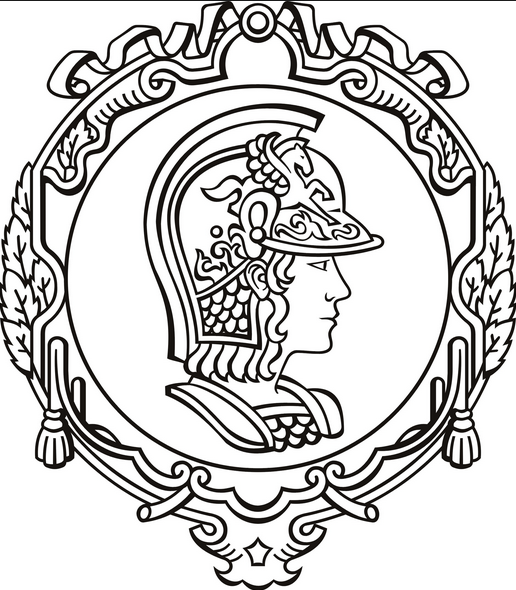 ESCOLA POLITÉCNICA DA UNIVERSIDADE DE SÃO PAULODepartamento de Engenharia de Sistemas Eletrônicos - PSI - EPUSP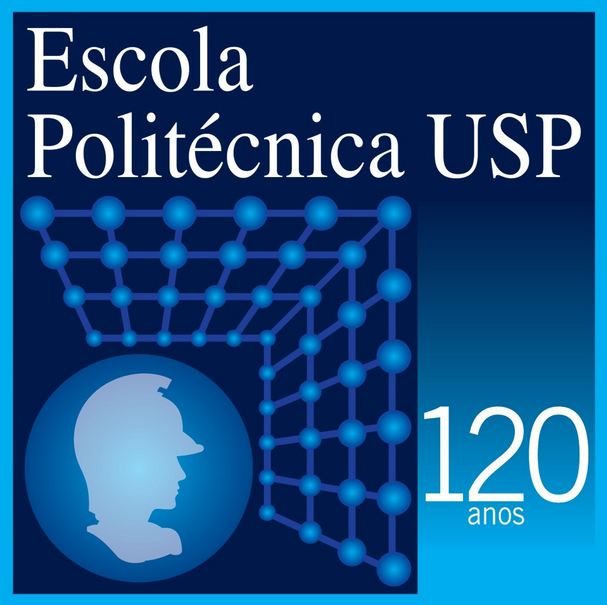 No. USPNomeNotaBancadaData:Turmas:Profs:Resistor 1Resistor 2CapacitorIndutorIndutorValorR (kΩ)R (kΩ)Cp (nF)Ls (mH)Rs (Ω)Nominal11010030MedidoValores MedidosValores MedidosValores MedidosValores MedidosCálculos a partir dos 
dados experimentaisCálculos a partir dos parâmetros do circuitoCálculos a partir dos parâmetros do circuitof(Hz)VE (CH1)(CA Vrms)Vs (CH2)(CA Vrms)Fase  2 →1VS,VE(o)GanhoGanhoFase10501003005007001,0 k1,2 k1,3 k1,4 k1,5 k1,6 k1,7 k1,8 k2,0 k3,0 k6,0 k10,0k kValores MedidosValores MedidosValores MedidosValores MedidosCálculos a partir dos
dados experimentaisCálculos TeóricosCálculos Teóricosf(Hz)VE (CH1)(CA Vrms)Vs (CH2)(CA Vrms)Fase  2 →1VS,VE(o)GanhoGanhoequação 13FaseEquação 141,0 k3,0 k5,0 k7,0 k8,0 k8,5 k8,8 k9,0 k9,2 k9,3 k9,4 k9,6 k10,0 k11,0 k12,0 k15,0 k20,0 kf HzV (Vrms)OsciloscopioV (Vrms)
Multimetro Digital100 1 k2 k5 k10 k20 k22 k25 k27 k29 k30 k